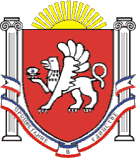 РЕСПУБЛИКА КРЫМНИЖНЕГОРСКИЙ РАЙОННОВОГРИГОРЬЕВСКОЕ СЕЛЬСКОЕ ПОСЕЛЕНИЕ АДМИНИСТРАЦИЯ НОВОГРИГОРЬЕВСКОГО СЕЛЬСКОГО ПОСЕЛЕНИЯПОСТАНОВЛЕНИЕот 26.05.2021 г.                                                                                                 №85с. НовогригорьевкаОб отмене постановления администрации № 72 от 14.04.2021 г.                                           « Об утверждении Порядка исполнения решения о применении                                   бюджетных мер принуждения».  В соответствии с Федеральным законом от 06 октября 2003 года № 131-ФЗ «Об общих принципах организации местного самоуправления в Российской Федерации», Уставом муниципального образования Новогригорьевское сельское поселение Нижнегорского района Республики Крым, рассмотрев экспертное заключение Министерства юстиции Республики Крым от 13.05.2021 года , с целью приведения в соответствие с действующим законодательством муниципальных нормативных правовых актов, Администрация Новогригорьевского сельского поселения Нижнегорского района Республики Крым                                                                ПОСТАНОВЛЯЕТ:1.Отменить постановление администрации №72 от 14.04.2021 г. «Об утверждении Порядка исполнения решения о применении бюджетных мер принуждения».2.Постановление вступает в силу с момента его подписания.3. Настоящее постановление разместить на информационной доске  администрации Новогригорьевского сельского поселения по адресу: с.Новогригорьевка, ул.Мичурина, 59, а также на официальном сайте администрации Новогригорьевского сельского поселения Нижнегорского района Республики Крым http://novogrigor-adm91.ru /  4. Контроль за исполнением данного постановления оставляю за собой.Глава администрацииНовогригорьевского сельского поселения					А.М.Данилин 